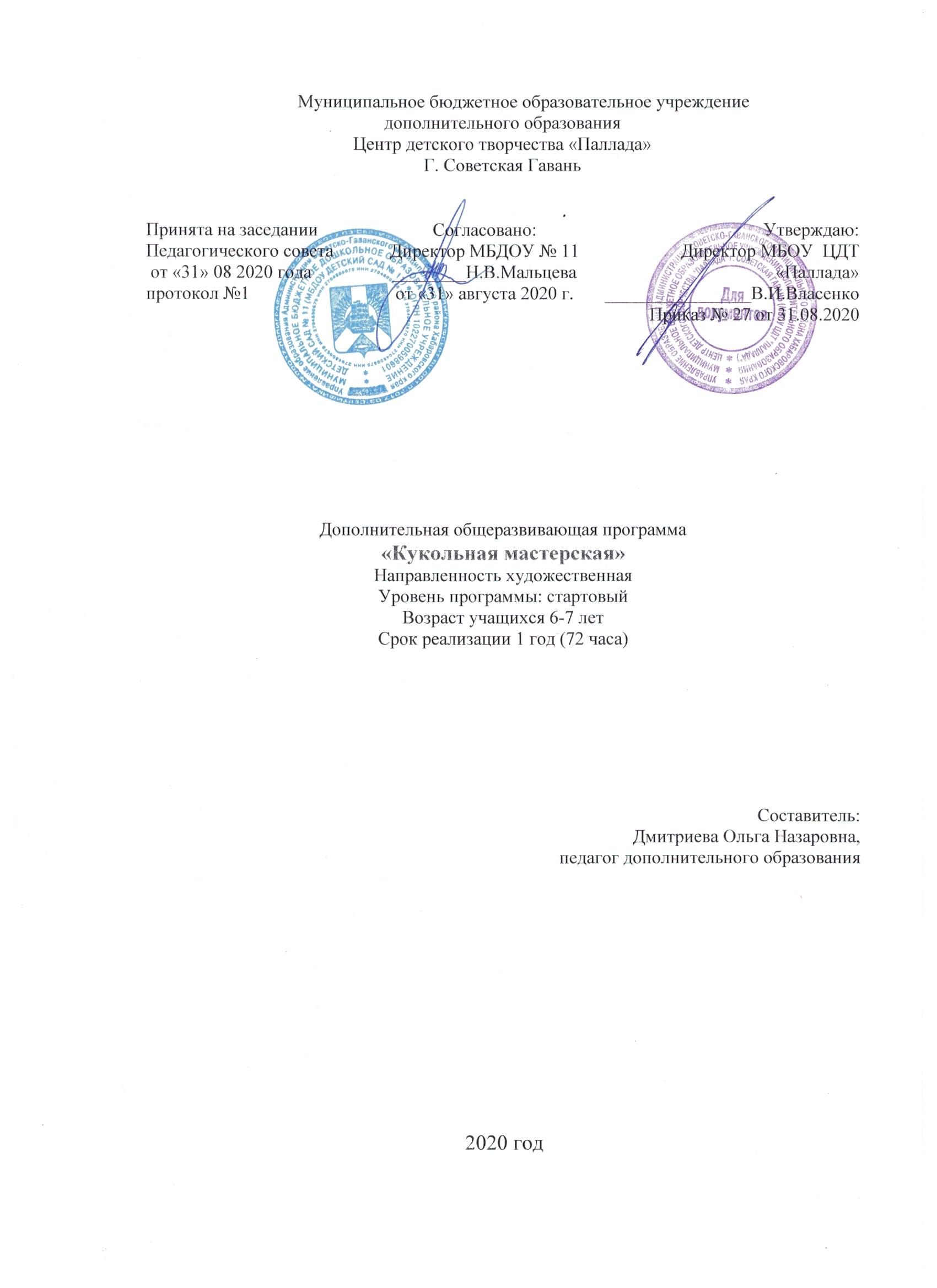      Пояснительная запискаНаправление программы:          Программа  «Кукольная мастерская» художественной направленности.                       Направление – декоративно-прикладное творчество.Дошкольный возраст – один из наиболее ответственных периодов в жизни каждого человека. Именно в эти годы закладываются основы здоровья, гармоничного умственного, нравственного и физического развития ребенка, формируется личность человека. В то же время, основным видом деятельности в этом возрасте является игра. Играя, дети познают окружающий мир и осознают свое место в нем. Гармоничному развитию ребенка способствует правильно выбранная игра и игрушка. К развивающим игрушкам можно отнести кукольный театр. Театр, который дети сделают своими руками и тут же за столом разыграют представления. Ребенок станет и актером, и режиссером, и костюмером, и декоратором, и автором мини спектаклей. При этом ребенок не только соприкоснется с театральным мастерством и испытает радость творчества, изготовление кукол и театрализованное представление способствует развитию мелкой моторики рук и общих способностей (памяти, внимания, мышления, оптико-пространственного восприятия, воображения, наблюдательности).          Актуальность программы.  Тонкие движения пальцев рук непосредственно связаны с развитием речи. Все это необходимо будущему первокласснику.Роль педагога, воспитателей и родителей – стать ненавязчивыми помощниками и благодарными зрителями.       Педагогическая целесообразность: заключается в возможности помочь детям раскрыть их творческие способности, повысить уровень общей культуры и эрудиции (развитие памяти, мышления, речи), что в будущем поможет детям быть более успешными в школе.       Новизна, отличие от других программ состоит в том, что познавательно-воспитательный процесс осуществляется через различные направления работы: накопление знаний о театре, развитие мелкой моторики рук, развитие навыков исполнительской деятельности, воспитание основ зрительской культуры, которые дополняя друг друга, способствуют формированию нравственных качеств обучающихся.Адресат программы:  Программа рассчитана на обучающихся 6-7 лет (дошкольники). Объём и сроки усвоения программы, режим занятий:Уровень программы «Кукольная мастерская» - стартовый.Объем программы и режим работыПродолжительность занятий в объединении устанавливается на основании Положения МБОУ ЦДТ «Паллада» «Продолжительность и режим занятий» и соответствуют САНПиН 2.4.4.3172-14. При планировании занятий учитывается время на проведение физминуток .  Основной формой работы являются учебные занятия. На занятиях предусматриваются следующие формы организации учебной деятельности: индивидуальная, фронтальная, коллективное творчество. Занятия включают в себя теоретическую часть и практическую деятельность учащихся. Используются игровые методы работы.Теоретическая часть дается в форме бесед с просмотром иллюстративного материала. Дети учатся аккуратности, экономии материалов, точности исполнения работ. Особое внимание уделяется технике безопасности .           Цель программы: Владение детьми приемами изготовления и декоративного оформления простейших видов кукольного театра.Задачи программы:-знакомить кружковцев с конструктивными особенностями простых видов кукольного театра;-обучить конкретным трудовым навыкам;-способствовать активной творческой деятельности детей при изготовлении кукол и их управлении;-воспитывать эстетический вкус, культуру зрительного восприятия прекрасного;-развивать коммуникативную культуру.Учебный тематический план                     Содержание учебного (тематического) плана   1.  Ведение в программу  ( 2 часа). Теория (1час)  Задачи работы кружка. План работы. Знакомство с изделиями, выполненными кружковцами. Оборудование кабинета, организация рабочего места: инструменты и принадлежности для работы. Сведения о материалах, применяемых в работе кружка: свойства бумаги, картона, тканей. Основы цветоведения. Инструктаж по  ТБ.Практика (1 час) Исследование свойств картона, бумаги и тканей. Входной контроль (владение ножницами).Раздел 2.ПОДВИЖНЫЕ ИГРУШКИ ИЗ КАРТОНА. (16час)В представлениях современных кукольных театров участвуют куклы самого разного устройства, но в целом можно выделить две большие группы кукольного театра – простой и сложный. К простым видам кукольного театра относятся некоторые разновидности настольных кукол: конусный, фланелеграф, картонный и т.д. Используя такой театр, можно ставить фантазийные спектакли, сказки о животных и бытовые, малые фольклорные формы, иллюстрировать рассказ. Все куклы перемещаются по столу-сцене «в открытую» руками актера. Конструкции бывают неподвижные и с подвижными деталями, объемные и плоскостные. Кукла должна двигаться соответственно характеру героя (бабушка, девочка, лягушка) и типу действия (шаг, бег). Во время произнесения текста фигурка слегка активизируется в такт словам, а по окончании – замирает. Этот прием помогает зрителям различать, кто говорит в данный момент.       Мы будем изготавливать плоскостные куклы с подвижной головой. Такие куклы состоят из съемных деталей, прикрепляющихся с обратной поверхности скрепками (шарнирно). Такая кукла раскрашивается только с одной стороны – с той, которая всегда будет направлена к зрителю. Кукла управляется с помощью картонной полоски, прикрепленной шарнирно к шейке игрушки. Изготавливаем персонажей к сказкам «Теремок», «Колобок»Теория (4ч)  Знакомство с персонажем. Вспоминаем, в каких сказках есть этот герой. Какой у него характер.Практика (12ч).  – Зарисовка персонажа. Придание настроения герою (выражением глаз, рта и т.п.).- Изготовление выкроек, лекал туловища и головы, полоски картона для управления игрушкой.- Подготовка проволочной скрепки для шарнирного крепления деталей.- Крепление головки и управляющей полоски шарнирно ( при помощи проволочной скрепки).- Крепление головки к туловищу шарнирно.- Управление головкой игрушки осуществляется с помощью управляющей полоски, приведенной в горизонтальное положение, движением вперед-назад.- Оформление игрушки.- Импровизации.Раздел 3. Куклы-дергунчики.(4часа)  Изготавливаются персонажи: дед и бабаТеория (1ч) Демонстрация и обсуждение конструктивных особенностей  Куклы – дергунчика. Порядок выполнения работы.Практика (3ч).  – Зарисовка персонажа целиком.- Изготовление выкроек: одна часть – туловище и голова, вторая и третья – руки (правая и левая), четвертая и пятая – ноги.- Вырезание из картона.- Оформление (раскраска, аппликация).- Сборка:  - соединение нитью (шнурком) рук; - соединение нитью ног; -изготовление скрепок из проволоки – 4 штук; -прокалывание дырочек в туловище в местах присоединения парных деталей; - закрепление рук и ног к туловищу; - соединение парных деталей управляющей нитью; - работа с куклой (импровизации). Театрализованное занятие (дети разыгрывают сказки «Теремок» и «Колобок» изготовленными игрушками)        Раздел 4.   ПАЛЬЧИКОВЫЕ КУКЛЫ. (20часов)    Эти куколки высотой всего  9см. Сделать их очень просто. Материалом может служить бумага или ткань. Мы будем выполнять игрушки из ткани.Тема 4.1. Технические приемы пошива игрушек из ткани.  (2 часа)Теория(0,5ч).Технические приемы пошива игрушек из ткани. Знакомство с техникой исполнения ручных швов: «вперед иголку», «через край». Техника безопасности при работе с иглой и ножницами.Практика (1,5ч) .  Выполнение образцов  ручных швов на картоне и лоскутках        Тема 4.2 Изготовление пальчиковых кукол.  (18 час.)Теория (1,5ч). Обсуждение образа персонажа. Определение порядка выполнения работы. . Изготовление героев к сказкам «Курочка Ряба» «Заюшкина избушка»Практика(16,5ч).  – Зарисовка персонажа; - выбор ткани; - Раскрой ткани для туловища; - раскрой мелких деталей (хвост, лапы, уши, мордочка …); - закрепление мордочки, глаз, лап к передней детали туловища (клеем или нитками швом «вперед иголку»); - сшивание деталей туловища между собой по кривой линии (швом «через край» с лицевой стороны); - работа с игрушкой – импровизации.          Раздел 5.  КУКЛЫ С КУЛЕЧКОМ. (6 часов)   В России эти игрушки называли куклы-потешки или куклы на палочке. Детям, особенно маленьким, очень нравится, когда кукла то прячется, то выскакивает из кулечка.Теория (0,5ч).  Знакомство с куклами-выскочками. Материалы и инструменты для работы. Порядок сборки.Практика (5,5ч).  – раскрой ткани по шаблонам; - изготовление картонного каркаса для кулечка (степлером); - сшивание матерчатого чехла для кулечка; - пошив туловища Петрушки; - пошив головки, колпачка (набивка); -крепление головки к палочке (держателю для шарика); - оформление головки (глаза, лицо, волосы); - закрепление низа рубашки к ткани кулечка; - крепление головки к шейке рубашки; - оформление игрушки (пуговицы, бубенцы, тесьма); - работа с персонажем. Импровизации.Раздел 6. Куклы-марионетки. (9 часов)  Куклы-марионетки это куклы на ниточках. Простейшие куклы можно сделать из картона и бумаги. Гибкие и подвижные руки и ноги выполняются из плетения двух полос бумаги. Такие пружинки придают героям особую подвижность. С ними интересно играть, кукла как-бы пританцовывает, что нравится детям.Теория (0,5 часов). Знакомство с куклами-марионетками. Материалы и инструменты для работы. Порядок сборки.Практика (8,5 часов). – выбор картона для раскроя туловища и головы персонажа; - разметка шаблонов на картоне; - вырезание деталей; - сборка рук и ног двухполосным  плетением бумажных пружин; - крепление рук и ног к туловищу персонажа; - сборка отдельных частей; -оформление игрушки; - крепление нитей; импровизации.Раздел 7. Изготовление сувениров  (15 часов)       В этом разделе кружковцы изготавливают открытки и подарки к праздникам,          а так же коллективно изготавливают подарки к выпускному утреннику, которые будут дарить малышам.         Теория (3ч). Выбор сувениров. Подбор материалов и инструментов для их изготовления. Правила техники безопасности и охраны труда.Практика (12ч). Изготовление шаблонов. Изготовление выкроек. Сборка сувенира. Подведение итогов.Планируемые результаты:           В результате освоения программы «Кукольная мастерская» воспитанники приобретают определенные навыки и умения:- будут знать  простейшие виды кукольного театра;- познакомятся с шарнирным креплением картонных деталей;- освоят  технические приемы пошива игрушек из ткани, изготавливая простейшие пальчиковые куклы;- научатся выполнять ручные швы: «вперед иголку», «через край». - изготовят комплект игрушек из картона и пальчиковые куклы.- получат навыки театрализованной деятельности при управлении  самодельными куклами.- научатся организовывать свою деятельность с учетом техники безопасности.Комплекс организационно-педагогических условийУсловия реализации программы:  Материально-техническое обеспечение:1.Кабинет (мир игрушки), соответствующий санитарно – гигиеническим нормам и технике безопасности;2. Столы для учащихся – 8 штук;3. Стулья – 16 штук;4. Стол – тумба – 2 шт.5. 2 шкафа для хранения наглядных пособий, инструментов, оборудования, конструкторских материалов;6. 10 полок для оформления выставки в кабинете;7. Дидактический  материал:  иллюстрации, таблицы, книги, комплект образцов по темам;8. Ручная швейная машинка.9. Ткани, нитки, иголки.10. Утюг, гладильная доска.Информационное обеспечение:Магнитофон – 1 шт.Фотоаппарат – 1 шт.Интернет источникиСписок учебно-методической литературы1. Агапова И., Давыдова М.  Мягкая игрушка своими руками. – М. «Айрис-Пресс», 2001-235с.2.Войдинова Н.  Мягкая игрушка. – М., «Эксмо», 2005-114с., прил.3.Иванцова Л., Коржова О.  Мир кукольного театра. – Ростов-на-Дону, «Феникс», 2003-320с.4.Наталья Трофимова. Кукольный театр своими руками – М., «Айрис – Пресс», 2001-184с.5.Марион Давидовски.  Веселые куклы. – М., ТОО «Внешсигма», 1999 – 87с., прил.Хелен Флинг. Куклы – марионетки. – С-П., «Литера», 2000 – 160с.Дидактические материалы к занятиямДидактические карточки: «Виды ручных швов»Дидактические карточки: «Изготовление пальчиковых кукол»Методическая разработка : «Изготовление куклы «Петрушка – выскочка»Коллекция игрушек по теме «Кукольный театр»  из фонда кабинетаДополнительная общеобразовательная программа «Кукольная мастерская» разработана в соответствии с требованиями:- федерального государственного образовательного стандарта основного общего образования, утв. приказом Минобрнауки России от 17.12.2010 № 1897;- «Федеральный государственный образовательный стандарт основного общего образования». Федеральный закон РФ от 29 декабря 2012 г. № 273-ФЗ «Об образовании в Российской Федерации»;-приказ Министерства образования и науки РФ от 09 ноября 2018 г. № 196 «Об утверждении Порядка организации и осуществления образовательной деятельности по дополнительным общеобразовательным программам»;-Концепция духовно-нравственного развития личности гражданина России;-Концепция развития дополнительного образования в РФ до 2020 года.«Программа развития воспитательной компоненты в общеобразовательной школе».Кадровое обеспечение:Данную программу реализует педагог дополнительного образования художественной направленности.  Программа может быть реализована  педагогом дополнительного образования художественной направленности, педагог образовательного учреждения, реализующий внеурочные занятия декоративно-прикладного искусства.Календарный учебный график     Формы аттестации и оценочные материалыОценка планируемых результатов освоения программы проходит через наблюдение,  стартовую и итоговую диагностики,  мини выставки готовых работ,  творческие игры и этюды с изготовленными куклами.Оценочные материалыСтартовая диагностика – в начале годаИтоговая диагностика – в конце годаЭтапы педагогического контроляПедагогическое обследование детей (6-7 лет) по художественному и ручному труду
Стартовый и итоговый контроль освоения программы уровня сформированности конструктивных умений и проявлением самостоятельности при изготовлении подвижных игрушек 1.- Критерии уровня развития конструкторских умений в изготовлении подвижной игрушки:Высокий - ребенок умеет пользоваться шаблоном;Надрезать по сплошным линиям; Сгибает по пунктирным линиям;Аккуратно и полностью изготавливает поделку; Правильно скрепляет подвижные детали.Средний – ребенок умеет пользоваться шаблоном;Затрудняется точно надрезать по сплошным линиям; Неаккуратно складывает поделку по пунктирным линиям;Поделку выполняет, но недостаточно аккуратно;Испытывает некоторые затруднения в правильности скрепления подвижных деталей.Низкий – испытывает затруднения в выполнении поделки;Поделка выполнена не полностью или ребенок отказывается от работы.2.-Критерий уровня проявления самостоятельности в изготовлении подвижной игрушки:Высокий – ребенок включается в трудовую деятельность самостоятельно, трудится охотно, с радостью. Доводит работу до конца, достигает поставленной задачи.Средний – ребенок трудится охотно по побуждению взрослого; С помощью взрослого доводит работу до конца и достигает поставленной цели.Низкий – не доводит работу до конца или отказывается участвовать в ручном труде.3.-Критерии качества освоения ребенком художественного и ручного труда:Имеет представление о материале, из которого сделана поделка.Владеет приемами работы с различными материалами.Самостоятельно определяет последовательность выполнения работы.Умеет самостоятельно провести анализ поделки.Использует свои конструктивные решения в процессе работы.Учитывает яркость, оригинальность при выполнении поделки.Выполняет работу по замыслу.Умеет выбирать материал, соответствующий данной конструкции и способы скрепления, соединения деталей.Показывает уровень воображения и фантазии.Использует в работе разные способы ручного труда.Тест «Техника безопасности» (устно)1. Как должны быть расположены ножницы на столе при работе?    а) справа кольцами к себе;    б) слева, кольцами от себя;    в) на полу.2. Передавать ножницы следует:    а) острием вперед;    б) кольцами вперед с сомкнутыми концами;    в) броском через голову.3. Чем необходимо пользоваться при шитье плотной ткани, чтобы избежать прокола пальца?    а) наручником;    б) напальчником;    в) наперстком. 4. Куда необходимо вкалывать иголки и булавки при работе?    а) в игольницу;    б) в одежду;    в) в клубок ниток.5. Какой длины должна быть нитка при шитье?   а) 10-15 см;   б) 30-35 см;    в) 1-2 м.6. Как следует поступить со сломанной иглой?    а) выбросить в мусорную корзину;    б) отдать руководителю;    в) вколоть в игольницу.Ответы: 1) а; 2) б; 3) в; 4) а; 5) б; 6) б.Тест «Швейное дело»  (устно)Перечислите ручные швы, которые вы знаете:………………………………………………………………………Где применяется шов «вперед иголку»?...........................................................................................................Какой шов мы применяем для обметки деталей?............................................................................................................. Где применяют стачной шовПрактическая работа на карточкеА. Прошейте на карточке известные вам швы:Смёточный.Через край.Стачной.Петельный.Б. Правило экономии материалов: дидактическая игра «Размести шаблон» Каждому из обучающихся раздают несколько шаблонов различной формы. Необходимо на заданной площадь разместить как можно больше шаблоновЗагадки на знание инструментов:Одноглазая старушка узоры вышивает (иголка).Всех на свете обшивает, что сошьет – не надевает (иголка).Сама коротка, а хвост длинен (нитка с иголкой).Ныряла, ныряла, да хвост потеряла (нитка с иголкой).Маленького роста я тонкая и острая. Носом путь себе ищу, за собою хвост тащу (нитка с иголкой).Я пушистый, мягкий, круглый, есть и хвост, но я - не кот, часто прыгаю упруго, покачусь – и под комод (клубок ниток).Маленько, кругленько, а за хвост не поднять (клубок ниток).На пальце одном ведерко вверх дном (наперсток).Железный жучок, на хвостике червячок (булавка).Кланяется, кланяется, придет домой – растянется (топор).Зубастый зверек грызет со свистом дубок (пила).Толстый тонкого побьет, тонкий что-нибудь прибьет (молоток и гвоздь).Два кольца, два конца, а посередине гвоздик (ножницы).Без головы, а в шляпе, одна нога, и та без сапога (гвоздь).Грамоты не знаю, а весь век пишу (карандаш).Деревянная река, деревянный катерок, а над катером струится деревянный дымок (рубанок).По деревянной речке плывет кораблик новый, свивается в колечки дымок его сосновый (рубанок).Методическое обеспечениеМетодические рекомендации к организации занятий по программе:Изготовление персонажа театра начинается с обсуждения иллюстраций к сказке, характера героя. Выкройка пальчиковых кукол одинакова, но дети шьют их из различных тканей. Кроме того можно вовлечь кружковцев в игру: придумать черты характера, настроение своего героя и постараться выразить их через выражение лица, детали одежды.Рассматривая творчество как средство социализации, рекомендую комбинировать индивидуальные и коллективные творческие задания; моделировать проблемные ситуации; активизировать самостоятельную деятельность детей; использовать упражнения-импровизации (с куклами).                В работе можно выделить два уровня сложности:      1). Ребенок действует куклой. Действуя куклой, идентифицируя себя с ней, он реализует разные способы поведения. Никаких слов он не заучивает. Каждый ребенок говорит и делает то, что на его взгляд верно. Важно поддержать инициативу детей высказать что-либо. Внимание уделяется не тексту, а самому общению, взаимодействию.      2). Ребенок берет на себя роль, что требует от него более уверенного поведения, свободы движений, самовыражения, или сам осознанно строит свои взаимодействия с партнерамиВиды занятий:Комбинированные, интегрированные  занятияБеседыПрактическая работаВыставкиЗанятия - импровизацииВ рамках реализации программы используются объяснительно-иллюстративные, репродуктивные методы, практические упражнения, задания творческого характера. Методы формирования интереса к учению (познавательные игры, сочинение историй о кукольных героях).Результаты работы объединения могут быть представлены в виде мини-выставки, кукольных постановок в группе.ПериодПродолжительность занятияКоличество занятий в неделюКоличество часов в неделюКоличество недельКоличество часов в год1 год обучения1 час223672 чИтого по программе72 ч№№п/пНазвание раздела, темыВсегочасовТеорияПрактикаФормы аттестации(контроля)1.Введение в программу      2 1              1Входной контроль2.Подвижные игрушки из картона    16  4    12Промежуточный контроль; Мини выставка3.Куклы-дергунчики       4   1       3Театрализованное занятие4.Пальчиковые куклы      20   2      18Практическая работа на карточках: виды швов; Тест ТБ (устно),Мини выставка5.Куклы с кулечком.       6    1       5Тест «Швейное дело» (устно) Итоговая выставка6.Куклы-марионетки       9 0,5   8,5Дидактическая игра: размести шаблон; Промежуточный контроль; Мини выставка7.Изготовление сувениров.      15    3      12 Загадки на знание инструментов; Итоговый контроль                                                                      Итого часов:      72   51,5     20,5№ п/пМесяцЧислоВремя проведенияФорма занятияКол-во часовТема занятияМесто проведенияМесто проведенияФорма контроля          Введение в программу (2 часа)          Введение в программу (2 часа)          Введение в программу (2 часа)          Введение в программу (2 часа)          Введение в программу (2 часа)          Введение в программу (2 часа)          Введение в программу (2 часа)          Введение в программу (2 часа)          Введение в программу (2 часа)          Введение в программу (2 часа)1.Беседа, инструктаж1Вводное занятиеЦДТВходной контроль Входной контроль 2.Опыт1МатериаловедениеЦДТСвойства бумаги, картона, ткани)Свойства бумаги, картона, ткани)          Подвижные игрушки из картона (16 часов)          Подвижные игрушки из картона (16 часов)          Подвижные игрушки из картона (16 часов)          Подвижные игрушки из картона (16 часов)          Подвижные игрушки из картона (16 часов)          Подвижные игрушки из картона (16 часов)          Подвижные игрушки из картона (16 часов)          Подвижные игрушки из картона (16 часов)          Подвижные игрушки из картона (16 часов)          Подвижные игрушки из картона (16 часов)3.Беседа, демонстрация1Мышка. РаскройЦДТПрактическая работаПрактическая работа4.Практическая работа1Мышка. СборкаЦДТ5.Практическая работа1Лягушка. РаскройЦДТ6.Практическая работа1Лягушка.  СборкаЦДТ7.Практическая работа1Заяц. РаскройЦДТ8.Практическая работа1Заяц.  СборкаЦДТ9.Практическая работа1Лиса. РаскройЦДТ10.Занятие-импровизация1Лиса.  Сборка ЦДТ11.Практическая работа1Волк. РаскройЦДТ12.Практическая работа1Волк.  СборкаЦДТ13.Практическая работа1Ёжик. РаскройЦДТ14.Практическая работа1Ёжик.  СборкаЦДТ15.Практическая работа1Медведь. РаскройЦДТПромежуточный контрольПромежуточный контроль16.Практическая работа1Медведь.  СборкаЦДТ17.Практическая работа1КолобокЦДТ18.Комбинированное, интегрированное занятие1Театрализованное представление сказки «Теремок»ЦДТЗанятие-играВыставкаЗанятие-играВыставка            Куклы-дергунчики (4 часа)            Куклы-дергунчики (4 часа)            Куклы-дергунчики (4 часа)            Куклы-дергунчики (4 часа)            Куклы-дергунчики (4 часа)            Куклы-дергунчики (4 часа)            Куклы-дергунчики (4 часа)            Куклы-дергунчики (4 часа)            Куклы-дергунчики (4 часа)            Куклы-дергунчики (4 часа)19.Беседа, демонстрация1Дед. Раскрой картонаЦДТ20.Практическая работа1Дед. СоединениеЦДТ21.Практическая работа1Баба. РаскройЦДТ22.Комбинир-е, интегрированное занятие1Баба. Театрализованное представление сказки «Колобок»ЦДТЗанятие-играЗанятие-игра             Пальчиковые куклы (20 часов)             Пальчиковые куклы (20 часов)             Пальчиковые куклы (20 часов)             Пальчиковые куклы (20 часов)             Пальчиковые куклы (20 часов)             Пальчиковые куклы (20 часов)             Пальчиковые куклы (20 часов)             Пальчиковые куклы (20 часов)             Пальчиковые куклы (20 часов)             Пальчиковые куклы (20 часов)23.Беседа, демонстрация1Технические приемы пошива игрушек из тканиЦДТТест:Техника безопасности (устно)Тест:Техника безопасности (устно)24. Практическая работа1Технические приемы пошива игрушек из тканиЦДТПрактическая работа на карточках: виды швовПрактическая работа на карточках: виды швов25.Беседа, демонстрация  1Заяц. Выбор ткани. РаскройЦДТ26.Практическая работа  1Заяц. Пошив. ОформлениеЦДТ27.Практическая работа  1Лиса. РаскройЦДТ28.Практическая работа  1Лиса. Пошив. ОформлениеЦДТ29.Практическая работа  1Собака. РаскройЦДТ30.Практическая работа  1Собака. Пошив. ОформлениеЦДТ31.Практическая работа  1Медведь. РаскройЦДТ32.Практическая работа  1Медведь. Пошив. ОформлениеЦДТ33.Практическая работа  1Петух. РаскройЦДТ34.Комбинированное занятие; занятия-импровизации  1Петух. Пошив. Оформление. Театрализованное предстваление: «Заюшкина избушка»ЦДТЗанятие-играЗанятие-игра 35.Практическая работа  1Мышка. РаскройЦДТПромежуточный контрольПромежуточный контроль36.Практическая работа  1Мышка. Пошив. ОформлениеЦДТ37.Практическая работа  1Курочка РябаЦДТ38.Практическая работа  1Курочка РябаЦДТ39.Практическая работа  1Дед . РаскройЦДТ40.Практическая работа  1Дед. Пошив. ОформлениеЦДТ41.Практическая работа  1Баба. РаскройЦДТ42.Комбинирован-е занятие; Занятия-импровизации  1Баба. Пошив. Оформление. Театрализованнон представление «Курочка Ряба» ЦДТЗанятие-играВыставкаЗанятие-играВыставка              Куклы с кулёчком (6 часов)              Куклы с кулёчком (6 часов)              Куклы с кулёчком (6 часов)              Куклы с кулёчком (6 часов)              Куклы с кулёчком (6 часов)              Куклы с кулёчком (6 часов)              Куклы с кулёчком (6 часов)              Куклы с кулёчком (6 часов)              Куклы с кулёчком (6 часов)              Куклы с кулёчком (6 часов)43.Демонстрация, беседа  1Куклы с кулечком: Петрушка. РаскройЦДТТест «Швейное дело» (устно)Тест «Швейное дело» (устно)44.Практическая работа  1Петрушка. Пошив кулёчкаЦДТ45.Практическая работа  1Петрушка. Пошив головкиЦДТ46.Практическая работа  1Петрушка. Пошив рубашкиЦДТ47.Практическая работа  1Петрушка. СборкаЦДТ48.Практическая работа  1Петрушка. ОформлениеЦДТМини выставка, импровизацииМини выставка, импровизации              Куклы-марионетки (9 часов)              Куклы-марионетки (9 часов)              Куклы-марионетки (9 часов)              Куклы-марионетки (9 часов)              Куклы-марионетки (9 часов)              Куклы-марионетки (9 часов)              Куклы-марионетки (9 часов)              Куклы-марионетки (9 часов)              Куклы-марионетки (9 часов)              Куклы-марионетки (9 часов)49.Демонстрация, беседа  1СобачкаЦДТДидактическая игра «Размести шаблон»Дидактическая игра «Размести шаблон»50.Практическая работа  1СобачкаЦДТ51.Практическая работа  1КошкаЦДТ52.Практическая работа  1КошкаЦДТ53.Практическая работа  1МатрёшкаЦДТ54.Практическая работа  1МатрёшкаЦДТ55.Практическая работа  1ОбезьянкаЦДТПромежуточный контрольПромежуточный контроль56.Практическая работа  1ОбезьянкаЦДТ57.Практическая работа, выставка  1ИмпровизацииЦДТМини выставкаМини выставка               Изготовление сувениров (15 часов)               Изготовление сувениров (15 часов)               Изготовление сувениров (15 часов)               Изготовление сувениров (15 часов)               Изготовление сувениров (15 часов)               Изготовление сувениров (15 часов)               Изготовление сувениров (15 часов)               Изготовление сувениров (15 часов)               Изготовление сувениров (15 часов)               Изготовление сувениров (15 часов)58.Практическая работа  1ОткрыткиЦДТЗагадки на знание инструментовЗагадки на знание инструментов59.Практическая работа  1ОткрыткиЦДТ60.Практическая работа  1Сувенирная коробочкаЦДТ61.Практическая работа  1Парусник. РаскройЦДТ62.Практическая работа  1Парусник. СборкаЦДТ63.Практическая работа  1Голубь-мираЦДТ64.Практическая работа  1Голубь-мираЦДТ65.Практическая работа  1Вертушка-вертолётЦДТ66.Практическая работа  1Вертушка-вертолётЦДТ67.Практическая работа  1Сувенирная кукла Анэ самаЦДТ68.Практическая работа  1Сувенирная кукла Анэ самаЦДТМини выставкаМини выставка69.Практическая работа  1Подарок ВетерануЦДТ70.Практическая работа  1Изготовление подарков к выпускному утренникуЦДТ71.Практическая работа  1Изготовление подарков к выпускному утренникуЦДТ72.Практическая работа  1Изготовление подарков к выпускному утренникуЦДТИтоговый контрольИтоговый контрольВид контроляЦель, ЗадачиСодержаниеФормаКритерииВходящийИзучение уровня готовности учащихся к восприятию нового материалаОтветы на вопросыУстный опросЗнают названия материалов и инструментов, их назначение. Правильно держат карандаш, ножницы, степлер, линейку. Вырезают бумагу по линиям.ПромежуточныйЗакрепление знаний, умений, навыковПрактические заданияВыполнение самостоятельной работы по  заданию педагогаПоказатели: качественное самостоятельное выполнение работыИтоговый Определениекачестваосвоенияпрограммы, степень достижения результатов обученияВыполнениеработы позаданиюпедагога,согласноизучаемой темеВыставка работПрактические умения и навыки;оригинальность, самостоятельность, аккуратность выполнения работ №п/пЗадания, вопросыИспользуемый материал при выполнении заданияЗнания, умения, навыкиЗнания, умения, навыки№п/пЗадания, вопросыИспользуемый материал при выполнении заданиясформированына стадии формирования1Узнай и назови вид материала и его свойстваНебольшие  фрагменты: дерева, бумаги, кожи, металла, пластика, поролона, бересты, бросового и природного материаловЗнает и называет не менее 8-10 видов материала и 5 свойствЗнает и называет не менее 7 видов материала и свойств2Овладение приемами работы с инструментами Ножницы, нож-резак, шило, сантиметр, степлерВладеет  приемами (вырезает, режет, склеивает, скрепляет, измеряет)Владеет  не всеми приемами3Развитие конструированных способностей и художественного вкусаПриродный, бросовый и вспомогательный материалПридумывает и самостоятельно выполняет сложную поделку и украшает ееДелает работу с помощью взрослого или ребенка4Мелкая моторика рукМелкие вспомогательные детали, мозаикаПрочно скрепляет детали самостоятельноПытается скреплять самостоятельно или с помощью взрослого